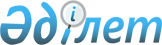 О Плане мероприятий по реализации основных положений Послания Президента Республики Казахстан народу Казахстана "О положении в стране и основных направлениях внутренней и внешней политики на 1997 год"Постановление Правительства Республики Казахстан от 21 октября 1996 г. N 1289



          Правительство Республики Казахстан постановляет:




          1. Утвердить прилагаемый План мероприятий по реализации
основных положений Послания Президента Республики Казахстан народу
Казахстана "О положении в стране и основных направлениях внутренней
и внешней политики на 1997 год".




          2. Контроль возложить на Аппарат Правительства Республики
Казахстан.





     Премьер-Министр
  Республики Казахстан

                                               Утвержден



                                     постановлением Правительства
                                          Республики Казахстан
                                     от 21 октября 1996 г. N 1289



                                План








                мероприятий по реализации основных положений Послания




          Президента Республики Казахстан народу Казахстана
            "О положении в стране и основных направлениях
              внутренней и внешней политики на 1997 год"
<*>

     Сноска. В План мероприятий внесены изменения - постановлениями
Правительства РК от 4 марта 1997 г. N 296  
 P970296_ 
 ; от 2 сентября
1997 г. N 1315  
 P971315_ 
 .

ДДДДДДДДДДДДДДДДДДДДДДДДДДДДДДДДДДДДДДДДДДДДДДДДДДДДДДДДДДДДДДДДДДДД
 N і  Наименованиеі   Форма  і   Срок   іМинистерства,іОтветственный
п/пі  мероприятия ізавершенияіисполненияіведомства    іза контроль в
   і              і          іи предста-іответственныеіАппарате
   і              і          івления в  іза исполнениеіПравительства
   і              і          іПравитель-і             і
   і              і          іство      і             і
ДДДДДДДДДДДДДДДДДДДДДДДДДДДДДДДДДДДДДДДДДДДДДДДДДДДДДДДДДДДДДДДДДДДД
 1 і      2       і    3     і    4     і     5       і     6
ДДДДДДДДДДДДДДДДДДДДДДДДДДДДДДДДДДДДДДДДДДДДДДДДДДДДДДДДДДДДДДДДДДДД
                   Государственное строительство

1  Создать         Проект     II квартал Минэкономики, Комиссия по
   рациональную и  Указа      1997 года  Минфин        реформированию
   эффективную     Президента                          госслужбы при
   систему органов Республики                          Правительстве
   государственной Казахстан
   исполнительной
   власти на
   основе
   Программы
   реформы
   государственной
   службы

2  Разработать                                         Отдел
   долгосрочные                                        территориаль-
   комплексные                                         ного
   программы                                           развития
   развития
   регионов на
   период 1997-
   2000 годов и
   2005 года с
   выделением их
   приоритетов и
   увязкой систем
   льгот,
   преференций:

   методические    Методичес- Апрель     Минэкономики
   рекомендации    кие реко-  1997 года
   по их           мендации,
   составлению и   основные
   основные        направле-
   направления     ния
   развития
   регионов;

   региональные    Комплекс-  Май        Акимы областей
   комплексные     ная        1997 года  и г. Алматы,
   программы       программа             Минэкономики

3  Разработать     Указ       1997 год   Минюст,       Отдел
   модель          Президента            заинтересо-   обороны и
   дальнейшего     Республики            ванные        правопорядка
   правового       Казахстан             министерства
   развития                              и госкомитеты
   страны,
   основанную
   на Конституции,
   учитывающую
   внутренние
   особенности
   страны и
   мировую
   практику
   государствен-
   ного правового
   регулирования.
   Предусмотреть
   реализацию
   общих
   закономерностей
   функционирова-
   ния государст-
   венно-правовых
   структур и
   механизмов

4  Завершить       Указ       1997 год   Минэкономики, Отдел
   работу над      Президента            Минюст,       территориаль-
   концепцией      Республики            Минфин        ного развития
   административ-  Казахстан,
   но-территори-   постанов-
   ального         ление
   устройства      Правитель-
   страны с целью  ства
   оптимизации
   системы
   местного
   государствен-
   ного управления.
   Провести
   администрати-
   вно-территори-
   альную реформу

                          Внешняя политика

5  Выработать      Постано-   I квартал  МИД, Нац-     Отдел
   единую          вление     1997 года  агентство     внешних
   республиканскую Правитель-            по делам      связей
   программу       ства                  печати и
   информационно-                        массовой
   пропагандистс-                        информации
   кой работы за                         (по согласо-
   рубежом,                              ванию)
   включая
   инвестиционные
   симпозиумы,
   тематические
   выставки,
   презентации и
   др. на 1997 год

6  Завершить       Постано-   I полуго-  МИД           Отдел
   разработку      вление     дие 1997                 внешних
   концепции       Правитель- года                     связей
   внешней         ства
   политики
   Республики
   Казахстан

7  Провести        Протоколь- февраль    МИД           Отдел
   анализ работы   ное        1997 года                внешних
   совместных      решение                             связей
   комиссий по     заседания
   сотрудничеству  Правитель-
   с зарубежными   ства
   странами и
   подготовить
   предложения по
   повышению
   эффективности
   их работы

8  Провести анализ Протоколь- II квартал Госкомиму-    Группа
   хода реализации ное        1997 года  щество, МИД,  советников
   соглашений с    решение               заинтересо-   Первого
   Российской      заседания             ванные        заместителя
   Федерацией      Правитель-            министерства  Премьер-
   и определить    ства                  и госкомитеты Министра
   меры по
   усилению
   контроля за
   реализацией
   этих
   договоров,
   особенно
   связанных с
   космодромом
   "Байконур" и
   полигонами.
   Ускорить
   заключение
   соглашений с
   Российской
   Федерацией об
   аренде
   казахстанских
   полигонов

9  Внести на       Постанов-  I          МИД,          Отдел
   ратификацию в   ление      полугодие  Минпромторг   внешних
   Парламент       Правитель- 1997 года                связей, Отдел
   Соглашение о    ства                                промышленной
   партнерстве и                                       политики
   сотрудничестве
   с Европейским
   Союзом,
   Временный
   договор о
   торговле с
   Европейским
   Союзом,
   Соглашение с
   Европейским
   Объединением по
   углю и стали о
   торговле
   определенными
   видами стальной
   продукции

10 Проработать с   Проект     IV квартал МИД, Комвод-  Отдел
   Российской      между-     1997 года  ресурсы,      внешних
   Федерацией и    народного             Минэкобиоре-  связей
   Кыргызской      соглашения            сурсов,
   Республикой                           Минюст
   возможные
   совместные
   действия по
   вопросам
   использования
   водных ресурсов
   трансграничных
   рек с Китайской
   Народной
   Республикой

11 Доработать      Проект     III        МИД, Минтруд, Отдел
   казахстанский   межведом-  квартал    Госкомнац     внешних
   проект          ственного  1997 года                связей
   межведомствен-  соглашения
   ного соглашения
   с Китайской
   Народной
   Республикой по
   вопросам
   переселения в
   Республику
   Казахстан
   китайских
   граждан
   казахской
   национальности

12 Активизировать  Переговоры В течение  МИД           Отдел
   работу по                  1997 года                внешних
   включению                                           связей
   Казахстана в
   региональный
   форум АСЕАН
   по безопасности
   и АТЭС
   (организации
   Азиатско-
   Тихоокеанского
   экономического
   сотрудничества)

13 Активизировать  Отчет о    Постоянно  Минэкономики, Отдел
   подготовку к    ходе                  Минпромторг   внешних
   вступлению во   реализации                          связей
   Всемирную
   торговую
   организацию
   (ВТО)

                       Экономическое развитие

                     Этапы экономических реформ

14 Разработать     Проект     IV квартал Минэкономики, Отдел
   стратегический  стратеги-  1997 года  министерства  экономической
   (долгосрочный)  ческого               и госкомите-  политики
   план социально- плана                 ты, акимы
   экономического  социаль-              областей
   развития        но-эконо-
   Республики      мического
   Казахстан на    развития
   1998-2010 годы

15 Разработать     Проект     II квартал Минэкономики, Отдел
   среднесрочный   средне-    1998 года  министерства  экономической
   план социально- срочного              и госкомите-  политики
   экономического  плана                 ты, акимы
   развития        социаль-              областей
   Республики      но-эконо-
   Казахстан на    мического
   1999-2005 годы  развития

16
(а) Организовать   Протоколь- Январь     Минэкономики, Отдел
    рассмотрение и ное        1997 года  Минфин,       территориаль-
    согласование в решение               Минюст,       ного развития
    министерствах                        Минсельхоз,
    и ведомствах                         Госкомимуще-
    планов                               ство, Гос-
    действий                             комприватиза-
    акимов                               ции, Комитет
    областей и г.                        по ценовой и
    Алматы по                            антимонополь-
    углублению                           ной политике,
    реформ на                            Минпромторг
    1997 год

(б) Разработать и  Постанов-  Февраль    Акимы         Отдел
    внести на      ление      1997 года  областей и    территориаль-
    одобрение      Правитель-            г. Алматы,    ного развития,
    Правительства  ства,                 Минэкономики  Отдел
    планы действий планы                               экономической
    акимов         действий                            политики
    областей и г.  акимов
    Алматы по
    углублению
    реформ на
    1997 год

17 Разработать     Постано-   I квартал  Минэкономики, Отдел
   конкретную      вление     1997 года  заинтересо-   финансов,
   систему         Правитель-            ванные        труда и
   отраслевых и    ства                  министерства  денежного
   региональных                          и госкомитеты обращения
   приоритетов,
   увязанную с
   системой льгот
   и преференций,
   а также с
   государствен-
   ными
   приоритетами

                            Приватизация

18 Разработать     Постано-   III        Минтранском,  Отдел
   порядок         вление     квартал    Минюст,       экономической
   приватизации    Правитель- 1997 года  Минэкономики, политики
   отдельных       ства                  Госкомприва-
   участков                              тизации,
   автомобильных                         Госкомимуще-
   дорог общего                          ство, Комитет
   пользования                           по ценовой и
                                         антимонополь-
                                         ной политике,
                                         Минфин

20 Разработать     Постанов-  Декабрь    Госкомприва-  Отдел
   положение,      ление      1996 года  тизации       экономической
   позволяющее     Правитель-                          политики
   устанавливать   ства
   цену продажи
   для
   непривлекатель-
   ных объектов
   на приемлемо
   низком уровне
   или отдавать
   их в
   собственность
   бесплатно

                 Развитие малого и среднего бизнеса

21 Внести          Проект     III        Минфин,       Отдел
   изменения и     Закона,    квартал    Налоговый     финансов,
   дополнения в    постанов-  1997 года  комитет,      труда и
   Налоговый       ление                 Минэкономики, денежного
   кодекс          Правитель-            Минюст,       обращения
   (преференции,   ства                  Минстрой
   налоговые
   каникулы,
   ускоренная
   амортизация и
   т.д.) с целью
   улучшения
   инвестиционного
   климата и
   развития
   среднего и
   малого бизнеса

22 Утвердить в     Постанов-  I квартал  Минтруд,      Отдел
   составе         ление      1997 года  Минфин,       финансов,
   расходов        Правитель-            Минэкономики  труда и
   бюджета         ства                                денежного
   Государствен-                                       обращения
   ного фонда
   содействия
   занятости на
   1997 год
   средства на
   развитие
   индивидуального
   предпринима-
   тельства

23 Продолжить      Постанов-  1997 год   Налоговый     Отдел
   работу по       ление                 комитет,      финансов,
   широкому        Правитель-            Минюст        труда и
   применению      ства                                денежного
   упрощенной                                          обращения
   системы
   налогообложения
   в сфере малого
   и среднего
   бизнеса, в том
   числе для
   крестьянских
   (фермерских)
   хозяйств

24 Разработать     Постанов-  Ноябрь     Таможком      Отдел
   меры по         ление      1996 года                финансов,
   упрощению       Правитель-                          труда и
   таможенного     ства                                денежного
   оформления                                          обращения
   товаров,
   защите
   интересов
   отечественных
   товаропроиз-
   водителей

26 Развить         Постанов-  II квартал Минтранском,  Отдел
   техническую     ление      1997 года  НАК "Казах-   финансов,
   инфраструктуру  Правитель-            телеком", ИУЦ труда и
   для             ства                  Госкомимуще-  денежного
   обслуживания                          ства          обращения
   рынка ценных
   бумаг

27 Провести        Методичес- I квартал  Минсельхоз,   Отдел
   эксперимент по  кие        1997 года  Госкомприва-  реформ в
   углублению      рекоменда-            тизации       аграрном
   реформ на базе  ции                                 секторе
   приватизирован-
   ного совхоза
   "Путь
   коммунизма"
   Акмолинской
   области
   (опыт
   Нижненовгород-
   ской области) с
   переносом опыта
   в другие
   хозяйства


                       Жилищное строительство

28 Разработать     Постанов-  IV квартал Минэкономики, Группа
   пилотный проект ление      1996 года  Минфин,       советников,
   обеспечения     Правитель- I квартал  Минстрой      Отдел
   населения       ства       1997 года                территориаль-
   жильем в 1 - 2                                      ного развития
   областях
   республики

29 Предусматривать Проект     Ежегодно   Минфин,       Отдел
   в               Закона "О             Минэкономики, финансов,
   республиканском республи-             Минстрой      труда и
   бюджете         канском                             денежного
   ежегодно        бюджете                             обращения
   выделение       на 1997
   средств в       год",
   сумме от 2,7    постанов-
   до 3,4 млрд.    ление
   тенге,          Правитель-
   эквивалентной   ства
   сумме от 40
   до 50 млн.
   долларов, на
   реализацию
   новой жилищной
   политики

                 Привлечение иностранных инвестиций

30 Создать         Проект     I квартал  Минфин,       Отдел
   специальный     Указа      1997 года  Минэкономики  финансов,
   государствен-   Президента                          труда и
   ный орган по    Республики                          денежного
   вопросам        Казахстан                           обращения
   прямых
   иностранных
   инвестиций

31 Организовать    Отчеты     1997 год   Минобразова-  Отдел
   классы по                             ния, заинте-  социально-
   изучению                              ресованные    культурного
   английского                           министерства  развития
   языка,                                и госкомитеты
   оснащенные
   современной
   техникой и
   методической
   литературой

32 Приступить к    Постанов-  III        Миннефтегаз-  Отдел
   строительству   ление      квартал    пром          промышленной
   нефтепровода    Правитель- 1997 года                политики
   "Западный       ства
   Казахстан-
   Кумколь"

                       Борьба с преступностью

33 Разработать и   Проект     Август     МВД,          Отдел
   внести проект   Закона,    1997 года  Минздрав,     обороны и
   Закона "О       постанов-             Минюст, Ген-  правопорядка
   контроле за     ление                 прокуратура,
   оборотом        Правитель-            ГСК (по
   наркотических,  ства                  согласованию)
   сильнодейству-
   ющих веществ
   и прекурсоров"

34 Разработать     Постанов-  Декабрь    МВД, ГСК,     Отдел
   целевую         ление      1996 года  КНБ, (по      обороны и
   программу       Правитель-            согласованию) провопорядка
   "Комплексные    ства                  Минздрав
   меры
   противодействия
   злоупотреблению
   и незаконному
   распространению
   наркотиков на
   1997-1998 годы"

35 В целях         Постанов-  Декабрь    МВД, Минюст   Отдел
   улучшения       ление      1996 года                обороны и
   деятельности    Правитель-                          правопорядка
   противопожарной ства
   службы в новых
   условиях
   хозяйствования
   внести
   изменения и
   дополнения в
   постановление
   Кабинета
   Министров от
   22 апреля
   1994 г. N 430
   "О порядке
   организации
   Государствен-
   ного пожарного
   надзора и
   пожарной
   охраны МВД
   Республики
   Казахстан"

36 Разработать     Постанов-  I квартал  МВД, акимы    Отдел
   предложения о   ление      1997 года  областей      обороны и
   дополнительных  Правитель-                          правопорядка
   мерах по        ства
   укреплению
   общественного
   порядка и
   повышению роли
   участковых
   уполномоченных
   ОВД в
   предупреждении
   и профилактике
   правонарушений

37 Погасить        Постанов-  I квартал  Минфин,       Отдел
   дебиторскую     ление      1997 года  акимы         финансов,
   задолженность   Правитель-            областей и    труда и
   бюджетных       ства                  г. Алматы     денежного
   учреждений                                          обращения
   перед службой
   охраны при
   органах
   внутренних дел
   Республики
   Казахстан

38 Завершить                  1997 год   Акимы         Отдел
   создание в                            областей и    обороны и
   областях                              г. Алматы,    правопорядка
   специализиро-                         Минздрав
   ванных
   лечебно-
   профилактиче-
   ских учреждений
   (СЛПУ),
   организовать
   межрегиональные
   СЛПУ для
   лечения
   наркоманов.
   Создать в СЛПУ
   производствен-
   ные базы,
   обеспечить
   активное
   трудоиспользо-
   вание лиц,
   находящихся на
   лечении

                         Бюджетная политика

39 Разработать     Постанов-  Октябрь    Минфин,       Отдел
   порядок         ление      1997 года  Минэкономики  финансов,
   составления     Правитель-                          труда и
   проекта         ства                                денежного
   бюджета на                                          обращения
   1997 год по
   агрегированным
   показателям,
   увязав с
   Индикативным
   планом развития
   республики на
   предстоящий год

40 Разработать     Постанов-  IV квартал Налоговый     Отдел
   мероприятия,    ление      1996 года- комитет,      финансов,
   направленные на Правитель- I квартал  Минфин,       труда и
   повышение       ства       1997 года  Минэкономики  денежного
   собираемости                                        обращения
   налогов и
   других
   обязательных
   платежей в
   бюджет

41 Разработать     Постанов-  Январь     Минфин        Отдел
   правила         ление      1997 года                финансов,
   финансирования  Правитель-                          труда и
   расходов        ства                                денежного
   республиканско-                                     обращения
   го бюджета,
   имея в виду
   обеспечение в
   первоочередном
   порядке
   направления
   ассигнований
   на выплату
   зарплаты,
   пенсий,
   стипендий и
   пособий

42 При             Проект     Октябрь    Минфин,       Отдел
   составлении     Закона,    1996 года  Минэкономики  финансов,
   проекта         постанов-                           труда и
   республиканско- ление                               денежного
   го бюджета на   Правитель-                          обращения
   1997 год и      ства
   последующие
   годы
   предусматривать
   местным
   бюджетам
   ассигнования на
   передачу
   социальных
   активов
   предприятий
   на баланс
   местных
   исполнительных
   органов

43 Для обеспечения Постанов-  Январь     Минсоцзащиты, Отдел
   сокращения      ление      1997 года  Минфин,       финансов,
   задолженности   Правитель-            Минтруд,      труда и
   по заработной   ства                  Минэкономики  денежного
   плате и                                             обращения
   пенсиям
   разработать
   систему мер,
   направленных
   на повышение
   ответственности
   в регионах

44 Создание        Проект     I квартал  Минсоцзащиты, Отдел
   условий для     Указа      1997 года  заинтересо-   финансов,
   реабилитации    Президента            ванные        труда и
   инвалидов и     Республики            министерства  денежного
   их интеграции   Казахстан             и госкомитеты обращения
   в общество

45 Обеспечение     Ежеквар-   1997 год   Минсоцзащиты, Отдел
   полноты сбора   тальные               Минтруд       финансов,
   страховых       отчеты                              труда и
   взносов в                                           денежного
   Пенсионный                                          обращения
   фонд и Фонд
   государствен-
   ного
   социального
   страхования,
   ликвидация
   задолженности
   по платежам в
   фонды и по
   выплатам пенсий
   и пособий

46 Ужесточить      Доклады    1997 год   Налоговый     Отдел
   контроль со                           комитет,      финансов,
   стороны                               Минсоцзащиты  труда и
   налоговых                                           денежного
   органов по                                          обращения
   обеспечению
   полного и
   своевременного
   поступления
   платежей в
   бюджет и в
   Пенсионный фонд

47 Разработать     Проект     Февраль    Минмолтур-    Отдел
   проект Закона   Закона,    1997 года  спорт,        социально-
   "О молодежи"    постанов-             Минобразова-  культурного
                   ление                 ния, Минтруд, развития
                   Правитель-            Минсоцзащиты,
                   ства                  Минюст

48 Разработать     Постанов-  Февраль    Госкомнац,    Отдел
   государственную ление      1997 года  Минобразова-  социально-
   программу       Правитель-            ния           культурного
   развития        ства                                развития
   казахского и
   других языков
   в Республике
   Казахстан

49 Разработать     Проект     Сентябрь   Минздрав,     Отдел
   проект Закона   Закона,    1997 года  Минэкономики  социально-
   "О профилактике постанов-                           культурного
   и лечении       ление                               развития
   туберкулеза"    Правитель-
                   ства

50 Реформировать   Постанов-  Март       Минздрав      Отдел
   систему         ление      1997 года                социально-
   судебно-        Правитель-                          культурного
   медицинской     ства                                развития
   экспертизы в
   республике

51 Принять целевую Постанов-  Сентябрь   Минздрав      Отдел
   программу       ление      1997 года                социально-
   "Санитарная     Правитель-                          культурного
   охрана          ства                                развития
   территории
   Республики
   Казахстан от
   завоза
   особоопасных
   инфекций"

52 Подготовить
   проекты
   нормативных
   актов:

   о материальном             I квартал  Минобразова-  Отдел
   обеспечении                1997 года  ния, Минфин   социально-
   учащейся                                            культурного
   молодежи                                            развития

   об образовании             III        Минобразова-  Отдел
   лиц с                      квартал    ния,          социально-
   ограниченными              1997 года  Минсоцзащиты, культурного
   возможностями                         Минздрав,     развития
   здоровья                              Минтруд,
                                         Минюст
      
      


					© 2012. РГП на ПХВ «Институт законодательства и правовой информации Республики Казахстан» Министерства юстиции Республики Казахстан
				